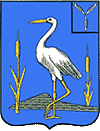 АДМИНИСТРАЦИЯБОЛЬШЕКАРАЙСКОГО МУНИЦИПАЛЬНОГО ОБРАЗОВАНИЯ РОМАНОВСКОГОМУНИЦИПАЛЬНОГО РАЙОНАСАРАТОВСКОЙ ОБЛАСТИРаспоряжение№ 3-р01 февраля  2019 годас. Большой КарайОб издании очередного выпускаинформационного сборника«Большекарайский вестник»На основании Устава Большекарайского муниципального образования Романовского муниципального района Саратовской области, решения Совета депутатов Большекарайского муниципального образования Романовского муниципального района Саратовской области  от 12.03.2012 года № 171 «Об утверждении официального печатного органа Большекарайского муниципального образования»1.Издать  информационный сборник «Большекарайский вестник» № 2 от 01февраля  2019 года тиражом 10 экземпляров. 2. Опубликовать:-решение  Совета Большекарайского муниципального  образования от  31.01.2019 г. №21«О передаче части полномочий органов местного самоуправления Большекарайского муниципального образования Романовского муниципального района Саратовской области органам местного самоуправления Романовскогомуниципального района Саратовской области»;                                                                                                               - решение  Совета Большекарайского муниципального  образования от  31.01.2019 г. №22 «О внесении изменений в решение Совета Большекарайского  муниципального образования   «О бюджете Большекарайского муниципального образования на 2019год»;  - решение  Совета Большекарайского муниципального  образования от  31.01.2019 г. №23 «Об утверждении структуры администрации Большекарайского муниципального образования»;  - решение  Совета Большекарайского муниципального  образования от  31.01.2019 г. №24 «О заключении соглашения о передаче части полномочий органов местного самоуправления Романовского муниципального района Саратовской области органам местного  самоуправления Большекарайского муниципального образования Романовского муниципального района Саратовской области»;  -постановление администрации   Большекарайского муниципального образования  от  15.01.2019 г. № 1 «О   внесении   изменений  в  приложение   №  1 к  постановлению администрации Большекарайского  округа от  19.01.2000 г. № 2 « Об утверждении названий улиц и нумерации домов и квартир» ; -постановление администрации   Большекарайского муниципального образования  от  16.01.2019 г. № 2 «Об    утверждении    плана   работы администрации Большекарайскогомуниципального   образования на 2019 год» ; -постановление администрации   Большекарайского муниципального образования  от  16.01.2019 г. № 3 «Об    утверждении    плана   работы администрации Большекарайскогомуниципального   образования на 1квартал  2019 год» ; -постановление администрации   Большекарайского муниципального образования  от  01.02.2019 г. № 4 «О присвоении  адреса  земельному участку » ; -постановление администрации   Большекарайского муниципального образования  от  01.02.2019 г. № 5 «О проекте изменения  вида  разрешенного использования земельного участка» ; -постановление администрации   Большекарайского муниципального образования  от  01.02.2019 г. № 6 «О проведении публичных слушаний по вопросу    изменения вида разрешенного использования земельного  участка » ;   -распоряжение  администрации   Большекарайского муниципального образования  от  23.01.2019 г. № 2-р  «О проведении надзорно-профилактической операции«Жилище  –  2019»     на  территории Большекарайского муниципального образования »; -объявление  администрации   Большекарайского муниципального «о проведении собрания (схода) граждан»     3.Контроль за исполнением настоящего решения оставляю за собой .Глава Большекарайского муниципального образования                  Н.В.Соловьева